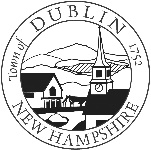 Town of DublinSelect Board MeetingMonday April 29, 20244:30 PM via Zoom/in personSelect Board review of the correspondence fileCALL TO ORDER:SELECT BOARDS BUSINESS:John McManus 4:30pmDogs at the Transfer StationScheduleGlass Feasibility StudySchool Board Alan Edelkind 5:00pmBoston Cane Recipient Approval of the Meeting Minutes for April 22, 2024Approval of Non-Public Minutes of April 22, 2024-2 setsBuilding PermitMap 4 Lot 45 Sub B-69 Dooe RoadLand Use Change Tax letter/request Non-Public OLD BUSINESS: Assessment of Town owned properties, Dublin Educational Advisory Committee, Dublin School assessment-clarified questions, Warrant Article UpdatesNEW BUSINESS:NON-PUBLIC: ADJOURNMENT:ZOOM LINK ON PAGE 2Select Board is inviting you to a scheduled Zoom meeting.Every week on Monday (every other in the summer)Weekly: https://us02web.zoom.us/meeting/tZ0ufu2prTsuGdYmXsEc8GwjpSM_C9zz9K8v/ics?icsToken=98tyKuGhrTIuG9eVtBqFRpx5A4r4LOvztmJbjadkkSf2JiMLRRT8JtFvDZEmCsKJJoin Zoom Meetinghttps://us02web.zoom.us/j/89394130432?pwd=c3E5RkNnQklQTmU5T2JLeXBQZkJhZz09Meeting ID: 893 9413 0432Passcode: 994160One tap mobile+13092053325,,89394130432#,,,,*994160# US+13126266799,,89394130432#,,,,*994160# US (Chicago)Dial by your location• +1 309 205 3325 USMeeting ID: 893 9413 0432Passcode: 994160Find your local number: https://us02web.zoom.us/u/kLbce4kc